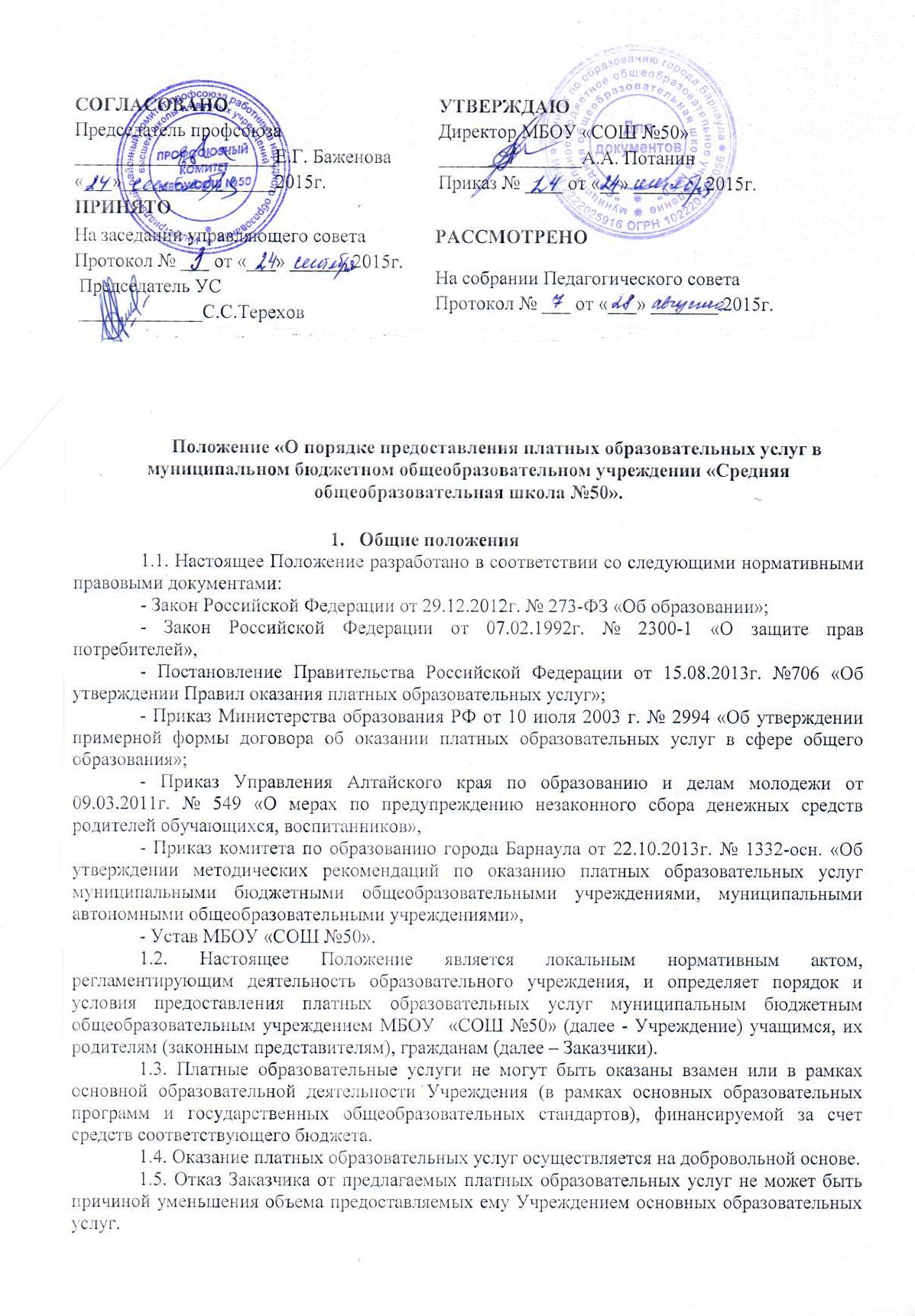 1.6. Учреждение оказывает платные услуги в соответствии с настоящим Положением при условии:- наличия лицензии на соответствующий вид деятельности (если лицензия предусмотрена действующим законодательством);- что такие услуги предусмотрены Уставом Учреждения1.7. Настоящее Положение обсуждается на педагогическом совете, проходит согласование с органами государственно-общественного управления в Учреждении и утверждается приказом директора Учреждения. 2.Цели и задачи предоставления платных образовательных услуг2.1. Учреждение предоставляет платные образовательные услуги с целью всестороннего удовлетворения образовательных потребностей граждан за рамками государственных образовательных стандартов.2.2. Основными задачами, решаемыми Учреждением при реализации  платных образовательных услуг, являются:- более полное обеспечение права учащихся и других граждан на образование;- реализация дополнительных образовательных программ;- адаптация и социализация дошкольников, учащихся;- подготовка к поступлению в средние и высшие учебные заведения;- развитие интеллектуальных, творческих способностей, оздоровление учащихся;- привлечение Учреждением дополнительных источников финансирования.3. Виды платных образовательных услуг3.1. Виды платных образовательных услуг определяются на основании изучения спроса учащихся и их родителей (законных представителей) на платные образовательные услуги, с учетом требований по охране безопасности здоровья учащихся, в соответствии с Уставом и целями деятельности Учреждения.3.2. Примерный перечень платных образовательных услуг, которые может оказывать Учреждение за рамками соответствующих образовательных программ и федеральных государственных образовательных стандартов на основании договора между Учреждением и физическими и (или) юридическими лицами, пожелавшими ими воспользоваться.3.2.1.Образовательные и развивающие услуги:- изучение специальных дисциплин сверх часов и сверх программы по данной дисциплине, предусмотренных учебных планом;- проведение занятий по углубленному изучению предметов математического, гуманитарного, естественно – научного  направлений; - репетиторство с учащимися других образовательных учреждений;- создание групп по адаптации детей дошкольного возраста к условиям школьной жизни; групп по присмотру и уходу за детьми;- работа кружков, студий, групп, факультативов, работающих по программам дополнительного образования.3.2.2. Оздоровительные услуги:- создание спортивных и физкультурных секций, групп по лечебной физкультуре.3.3. К платным образовательным услугам, предоставляемым Учреждением, не относятся:- снижение установленной наполняемости классов (групп), деление их на подгруппы при реализации основных образовательных программ государственных образовательных стандартов;- факультативные, индивидуальные и групповые занятия, курсы по выбору за счет часов, отведенных в основных общеобразовательных программах;- сдача экзаменов в порядке экстерната;- дополнительные занятия с неуспевающими;- психологическое сопровождение образовательного процесса;- проведение индивидуального консультирования по вопросам психологической помощи.3.4. Перечень платных образовательных услуг рассматривается на заседании педагогического совета и утверждается директором Учреждения. 4. Порядок предоставления платных образовательных услуг4.1. Учреждение вправе осуществлять за счет средств физических и (или) юридических лиц только образовательную деятельность, не предусмотренную установленным муниципальным заданием.4.2. Для организации платных образовательных услуг в Учреждении:- изучается спрос на платные образовательные услуги и определяется предполагаемый контингент;- создаются условия для предоставления платных образовательных услуг с учетом требований по охране и безопасности здоровья;- заключается договор с Заказчиками на оказание платных образовательных услуг (приложение 1);- издается приказ об организации работы по оказанию платных образовательных услуг, предусматривающий: перечень платных  образовательных услуг, порядок их предоставления, график работы, смету затрат на оказание платных образовательных услуг, учебные планы, программы платных образовательных услуг;- заключаются договоры со специалистами на выполнение платных образовательных услуг (приложение 2).4.4.Учреждение до заключения договора предоставляет Заказчикам достоверную информацию об оказываемых платных образовательных услугах, обеспечивающую возможность их правильного выбора, к числу которой относится:- наименование и юридический адрес учредителя, Учреждения, а также сведения о наличии лицензии на право ведения образовательной деятельности, свидетельства о государственной аккредитации с указанием регистрационного номера, срока действия и органа, их выдавшего;- вид, уровень и направленность реализуемых основных и дополнительных образовательных программ, формы и сроки их освоения;-  перечень предоставляемых платных услуг, оказываемых с согласия Заказчика на добровольной основе, порядок их предоставления;- стоимость платных услуг и порядок их оплаты;- режим занятий;- перечень лиц, непосредственно оказывающих платные услуги, и информацию о них.Данная информация размещается в удобном для обозрения Заказчиков месте в Учреждении и его официальном сайте school50barnaul.ucoz.ru 4.5. В период заключения договоров по просьбе Заказчиков Учреждение обязано предоставить для ознакомления: - Устав; - лицензию на осуществление образовательной деятельности и другие документы, регламентирующие организацию образовательного процесса; - образец договора об оказании платных образовательных услуг; - дополнительные образовательные (общеразвивающие) программы, специальные курсы, циклы дисциплин и другие дополнительные образовательные услуги, оказываемые за плату только с согласия Заказчиков;- расчеты стоимости (или смету) платной услуги;- адрес и телефон комитета по образованию города Барнаула, как Учредителя;- другие относящиеся к договору и соответствующей платной услуге сведения.4.6.В договор с Заказчиками на оказание платных образовательных услуг включаются следующие сведения:- полное наименование Учреждения и его местонахождение (юридический адрес);- сведения о лицензии на осуществление образовательной деятельности (наименование лицензирующего органа, номер и дата регистрации лицензии);-  фамилия, имя, отчество, телефон и адрес Заказчика (договор с учащимися, не достигшими 14-летнего возраста, заключается с родителями (законными представителями) учащегося, в нем указываются фамилия, имя, отчество и статус представителя несовершеннолетнего, а также фамилия, имя, отчество учащегося);- направленность образовательной программы,  перечень (виды) платных образовательных услуг в соответствии с уставом и лицензией на осуществление образовательной деятельности, их стоимость и порядок оплаты;- форма обучения.- сроки оказания платных образовательных услуг, продолжительность обучения.- уровень и направленность основных и дополнительных образовательных программ, перечень (виды) образовательных услуг, их стоимость и порядок оплаты;- другие необходимые сведения, связанные со спецификой оказываемых платных образовательных услуг;- должность, фамилия, имя, отчество лица, подписывающего договор от имени Учреждения, его подпись, а также подпись Заказчика;- порядок изменения и расторжения договора.4.7. К существенным условиям договора оказания образовательных услуг относится цена договора: полная стоимость платных образовательных услуг и порядок их оплаты. Увеличение стоимости платных образовательных услуг после заключения договора не допускается.4.8. Договор об оказании платных образовательных услуг составляется в письменном виде в двух экземплярах, один из которых находится в Учреждении, другой – у Заказчика.4.9. Заказчик обязан оплатить оказываемые образовательные услуги в порядке и в сроки, указанные в договоре. Заказчику должен быть выдан акт выполненных работ, подписанный сторонами.4.10. Учреждение обеспечивает оказание платных образовательных услуг в полном объеме в соответствии с утвержденными дополнительными образовательными (общеразвивающими) программами и условиями договора об оказании платных образовательных услуг.4.11. Учреждение соблюдает утвержденный учебный план, годовой календарный учебный график и расписание занятий платных образовательных услуг.4.12. Учреждение вправе предоставить право льготного (50 % оплаты от общей стоимости услуги) либо бесплатного посещения занятий детям сотрудников Учреждения и семьям, находящимся в трудной жизненной ситуации на основании заявления и предоставленных документов из органов социальной защиты населения. 4.13. Комплектование:4.13.1. Платные образовательные услуги предоставляются учащимся Учреждения, учащимся других образовательных организаций города Барнаула, родителям (законным представителям) учащихся и иным гражданам.4.13.2. Комплектование групп проводит лицо, ответственное за ведение платных образовательных услуг в Учреждении, на основании заключенных договоров.4.13.3. Платные образовательные услуги реализуются через занятия в группах до 25 человек.4.13.4. Занятия в рамках оказания платных образовательных услуг предметных курсов проводятся еженедельно, продолжительность занятий устанавливается от 30 до 40 минут в зависимости от возраста учащихся и оказываемых услуг в соответствии с расписанием занятий. Для групп по предшкольной подготовке в соответствии с утвержденным графиком работы данных групп.4.15. Платные услуги оказываются Учреждением во внеурочное время. 4.16. Место оказания платных услуг определяется в соответствии с расписанием в свободных учебных классах и учебно-вспомогательных помещениях Учреждения.5. Кадровое обеспечение 5.1. Для выполнения работ по оказанию платных услуг привлекаются: - основные работники Учреждения; - привлеченные специалисты.5.2. Отношения Учреждения и специалистов, привлекающихся к оказанию платных услуг, строятся в соответствии с договором на оказание услуг.5.3. Оплата труда работников Учреждения, привлеченных сторонних специалистов, оказывающих платные образовательные услуги, осуществляется один раз в месяц за фактически отработанное время, согласно смете и в  соответствии с заключенным договором. 5.4. Рабочее время привлекаемых работников к оказанию платных услуг устанавливается в соответствии с утвержденным расписанием и продолжительностью занятий. 5.5. Для работников, привлекаемых к оказанию платных услуг, разрабатывается и утверждается должностная инструкция, с которой работник знакомится перед заключением договора.5.6. Приказом директора Учреждения назначается лицо, ответственное за организацию и ведение платных образовательных услуг из числа заместителей директора Учреждения. 5.7. Ведение бухгалтерского учета платных образовательных услуг осуществляется работниками бухгалтерии Учреждения.6. Порядок получения и расходования средств6.1. Платные образовательные услуги осуществляются за счет внебюджетных средств.6.2. Стоимость оказываемых платных услуг в договоре определяется между Учреждением и Заказчиками в соответствии с утвержденной сметой платной услуги. Стоимость платных услуг включает в себя:-    расходы на оплату труда;-    оплату единого социального налога;-  сумму отчислений на развитие Учреждения и ведение уставной деятельности; -  сумму, необходимую для оплаты коммунальных услуг, потребленных в процессе   оказания дополнительных платных образовательных услуг.- расходы на ведение бухгалтерского учета платных образовательных услуг.6.3. Оплата труда за оказание платных образовательных услуг производится в соответствии с заключаемыми трудовыми договорами с педагогами, оказывающими непосредственно эти услуги или другими сотрудниками Учреждения выполняющими организационно-методические или обслуживающие функции.6.4.Оплата услуг, предоставляемых Учреждением в рамках оказания платных услуг, производится Заказчиками в безналичной форме на расчетный счет Учреждения.6.5. При оплате в безналичной форме Учреждение информирует Заказчика о порядке заполнения платежного поручения, оформляемого в соответствии с Положением Центрального банка Российской Федерации и Министерства финансов Российской Федерации от 13.12.2006 N 298-П, 173н «Положение об особенностях расчетно-кассового обслуживания территориальных органов Федерального казначейства». Операции со средствами, полученными от предоставления платных услуг, подлежат отражению на лицевом счете Учреждения.6.6. Доходы, полученные Учреждением от оказания платных образовательных услуг, поступают в самостоятельное распоряжение Учреждения, являются дополнительными финансовыми средствами и используются в соответствии с уставными целями:- развитие и совершенствование образовательного процесса;- развитие материально-технической базы;- оплату труда педагогического, административно-управленческого, учебно-вспомогательного и младшего обслуживающего персонала; - коммунальные услуги.6.7. Бухгалтерия Учреждения ведет учет поступления и использования средств от платных услуг в соответствии с действующим законодательством. Учет ведется отдельно для каждого вида платной услуги.6.8. Учреждение осуществляет перерасчет поступивших денежных средств от Заказчика в случае отсутствия учащегося по уважительной причине (его болезни, лечения, карантина, подтвержденных медицинскими и другими документами, справками и в других случаях пропуска занятий по уважительным причинам) в следующем за оплаченном периоде месяце. В случае пропуска учащимися занятий без уважительной причины перерасчет не производится. 7. Ответственность 7.1. За неисполнение либо ненадлежащее исполнение обязательств по договору Учреждение и Заказчик несут ответственность, предусмотренную договором и законодательством Российской Федерации.7.2. Директор Учреждения несет персональную ответственность за деятельность по оказанию платных образовательных услуг, а также за информирование родителей (законных представителей) по данному виду деятельности.7.3. Контроль за деятельностью Учреждения  по оказанию платных образовательных услуг осуществляют в пределах своей компетенции комитет по образованию города Барнаула и другие органы и организации, на которые в соответствии с законами и иными нормативными правовыми актами Российской Федерации возложены контрольные функции.Приложение 2 Д О Г О В О Р № возмездного оказание услугг. Барнаул                                                                                                 «___» _________ 2016г.Муниципальное бюджетное образовательное учреждение «Средняя общеобразовательная школа№50», именуемой в дальнейшем Заказчик, в лице директора Потанина Сергея Михайловича, действующего на основании Устава, с одной стороны, и Ивановой Александрой Васильевной, в дальнейшем Исполнитель, с другой стороны, заключили настоящий договор о нижеследующем: 1. Предмет договора. Сроки оказания услуг1.1. По настоящему договору Исполнитель обязуется по заданию заказчика оказать услуги по организации, оформлению документов и контролю за ведением дополнительной платной образовательной услуги «Предшкольная пора», а Заказчик обязуется оплатить эти услуги. 1.2. Сроки оказания услуг: _______________1.3.Выполнение договора подтверждается актом оказанных услуг, подписанных обеими сторонами. 2. Права и обязанности сторон.2.1. Исполнитель обязуется:2.1.1. Оказать услуги, предусмотренные п.1.2 настоящего Договора, лично.2.1.2.Оказать услуги в сроки, установленные п.1.2 настоящего Договора.2.1.3. Исполнять указания Заказчика относительно порядка оказания услуг.2.2. Заказчик обязуется:2.1.2. Предоставить Исполнителю необходимые материалы и документы для оказания услуг по настоящему Договору.2.2.2. Выплачивать Исполнителю вознаграждение ежемесячно в срок не позднее 10 числа месяца, следующего за месяцем фактического предоставления услуги на основании подписанных актов оказанных услуг.2.2.3. Оказывать содействие Исполнителю в оказании услуг по настоящему Договору.2.2.4. Перечислять страховые взносы в ПФР РФ и ФСС на обязательное пенсионное и медицинское страхование.2.3. Заказчик вправе отказаться от исполнения настоящего Договора при условии  оплаты Исполнителю фактически понесённых им расходов.2.4. Исполнитель вправе отказаться от исполнения настоящего договора при условии возмещения  Заказчику причиненных таким образом убытков.3. Цена Договора и порядок расчётов3.1. За оказанную услугу Заказчик выплачивает Исполнителю вознаграждение в сумме__________ рублей_____________________________________________________________________________________________________________________________3.2. Оплата Заказчиком Исполнителю осуществляется путем перечисления средств на расчетный счет Исполнителя, указанный в настоящем Договоре.4. Прочие условия4.1. Настоящий Договор вступает в силу с момента его подписания и действует до исполнения Сторонами своих обязательств.4.2. Во всём, что не урегулировано настоящим Договором, подлежит применению действующее законодательством Российской Федерации.4.3.Все изменения и дополнения к настоящему Договору должны быть составлены в письменной форме и подписаны обеими Сторонами.4.4. настоящий договор составлен в двух экземплярах, по одному экземпляру для каждой из Сторон.5. Адреса и реквизиты сторонПриложение 1ДОГОВОР  № ______об оказании платных образовательных услугг. Барнаул  МБОУ «СОШ №50"                                                                      «____ » __________2016г.Муниципальное бюджетное образовательное учреждение «Средняя общеобразовательная школа №50» (в дальнейшем –Исполнитель) на основании лицензии серия А№0000608, выданной Управлением  Алтайского  края  по  образованию  и  делам  молодёжи  20 июля  2011 г. и свидетельства о государственной аккредитации 22А01 №0001583, выданного Главным управлением  Алтайского  края  по  образованию  и  делам  молодёжи 26 марта  2015 г. в лице  директора  учреждения  Потанина Сергея Михайловича, действующего на основании Устава  учреждения, с одной стороны  и _____________________________________________________________________________фамилия, имя, отчество родителя (законного представителя ребёнка)действующий в интересах несовершеннолетнего  (в  дальнейшем – Потребитель), _____________________________________________________________________________ (фамилия, имя, отчество учащегося полностью, дата, месяц, год рождения, класс)(далее по тексту - Заказчик),  с другой стороны заключили в соответствии с Гражданским кодексом Российской Федерации, Законами Российской Федерации «Об образовании» и «О защите прав потребителей», а также Правилами оказания платных образовательных услуг, утвержденными Постановлением Правительства Российской Федерации «Об утверждении Правил оказания платных образовательных услуг» от 15.08.2013  № 706, настоящий договор о нижеследующем:1. Предмет договора    1.1. Исполнитель предоставляет, а Заказчик оплачивает образовательные услуги:Срок обучения в соответствии с учебным планом составляет ________месяцев2. Обязанности ИсполнителяИсполнитель обязан:Организовать и обеспечить надлежащее исполнение услуг, предусмотренных пунктом 1 настоящего договора. Платные образовательные услуги оказываются в соответствии с учебным планом, календарным учебным графиком и расписанием занятий, разрабатываемыми Исполнителем.Обеспечить для проведения занятий помещения, соответствующие санитарным и гигиеническим требованиям, а также оснащение, соответствующее обязательным нормам и правилам, предъявляемым к образовательному процессу.Во время оказания платных образовательных услуг проявлять уважение к личности Потребителя, оберегать его от всех форм физического и психологического насилия, обеспечить условия укрепления нравственного, физического и психологического здоровья, эмоционального благополучия Потребителя с учетом его индивидуальных особенностей.Сохранить место за Потребителем (в системе оказываемых образовательным учреждением платных образовательных услуг) в случае его болезни, лечения, карантина, отпуска родителей, каникул и в других случаях пропуска занятий по уважительным причинам.Уведомить Заказчика о нецелесообразности оказания Потребителю образовательных услуг в объеме, предусмотренном пунктом 1 настоящего договора, вследствие его индивидуальных особенностей, делающих невозможным или педагогически нецелесообразным оказание данных услуг.3. Обязанности ЗаказчикаСвоевременно вносить плату за предоставленные услуги, указанные в разделе 1 настоящего договора.Извещать ответственного за оказание платных образовательных услуг, назначенного руководителем Исполнителя, об уважительных причинах отсутствия Потребителя на занятиях.По просьбе Исполнителя приходить для беседы при наличии претензий Исполнителя к поведению Потребителя или его отношению к получению платных образовательных услуг.Проявлять уважение к педагогам, администрации и техническому персоналу Исполнителя.Возмещать ущерб, причиненный Потребителем имуществу Исполнителя в соответствии с законодательством Российской Федерации.Обеспечить Потребителя за свой счет предметами, необходимыми для надлежащего исполнения Исполнителем обязательств по оказанию платных образовательных услуг, в количестве, соответствующем возрасту и потребностям Потребителя.В случае выявления заболевания Потребителя (по заключению учреждений здравоохранения либо медицинского персонала Исполнителя) освободить Потребителя от занятийОбеспечить посещение Потребителем занятий согласно учебному расписанию.4. Обязанности Потребителя Потребитель обязан:4.1. Посещать занятия, указанные в учебном расписании.4.2. Выполнять задания по подготовке к занятиям, даваемые педагогами общеобразовательного учреждения.4.2. Соблюдать учебную дисциплину и общепринятые нормы поведения, в частности, проявлять уважение к педагогам, администрации и техническому персоналу Исполнителя и другим обучающимся, не посягать на их честь и достоинство.4.3. Бережно относиться к имуществу Исполнителя.5. Права Исполнителя, Заказчика, Потребителя5.1. Исполнитель вправе 5.1.1. Отказать Заказчику в заключение договора на новый срок по истечении действия настоящего договора, если Заказчик (Потребитель) в период его действия допускали нарушения, предусмотренные гражданским законодательством и настоящим договором и дающие Исполнителю право в одностороннем порядке отказаться от исполнения договора.5.2.Заказчик вправе требовать от Исполнителя предоставления информации: - по вопросам, касающимся организации и обеспечения надлежащего исполнения услуг, предусмотренных разделом 1 настоящего договора, образовательной деятельности Исполнителя; - о поведении, отношении Потребителя к учебе и его способностях в отношении обучения по платным образовательным программам. Заказчик, надлежащим образом исполнивший свои обязательства по настоящему договору, имеет преимущественное право на заключение договора на новый срок по истечении срока действия настоящего договора.5.3. Потребитель вправе: - обращаться к работникам Исполнителя по всем вопросам деятельности образовательного учреждения;  - получать полную и достоверную информацию об оценке своих знаний и критериях этой оценки;- пользоваться имуществом Исполнителя, необходимым для обеспечения образовательного процесса, во время занятий, предусмотренных расписанием платных образовательных услуг.6. Оплата услуг6.1. Заказчик в рублях оплачивает услуги, указанные в разделе 1 настоящего договора в сумме: 1500 рублей.6.2. Оплата производится ежемесячно не позднее 01 числа месяца, подлежащего оплате в безналичном порядке на счет Исполнителя в банке. Оплата услуг подтверждается квитанцией об оплате или ее копией.6.3. На оказание платных образовательных услуг, предусмотренных настоящим договором, может быть составлена смета. Составление такой сметы по требованию Заказчика обязательно.6.4. О фактическом исполнении договора и предоставлении платных образовательных услуг Сторонами составляется Акт выполненных услуг.6.5. Оплата услуг, предусмотренная данным разделом, может быть изменена по соглашению сторон, о чем составляется дополнение к настоящему договору.7. Основания изменения и расторжения договора7.1. Условия, на которых заключен настоящий договор, могут быть изменены либо по соглашению сторон, либо в соответствии с действующим законодательством Российской Федерации.7.2. Настоящий договор может быть расторгнут по соглашению сторон. По инициативе одной из сторон договор может быть расторгнут по основаниям, предусмотренным действующим законодательством Российской Федерации.7.3. Помимо этого, Исполнитель вправе отказаться от исполнения договора, если Заказчик нарушил сроки оплаты услуг по настоящему договору (п.6.2).7.4. Если Потребитель своим поведением систематически нарушает права и законные интересы других учащихся и работников Исполнителя, расписание занятий или препятствует нормальному осуществлению образовательного процесса, Исполнитель вправе отказаться от исполнения договора, когда после 2-х предупреждений Потребитель не устранит указанные нарушения. Договор считается расторгнутым со дня письменного уведомления Исполнителем Заказчика (Потребителя) об отказе от исполнения договора.8. Ответственность за неисполнение или ненадлежащее исполнение обязательств по настоящему договору8.1. В случае неисполнения или ненадлежащего исполнения сторонами обязательств по настоящему договору они несут ответственность, предусмотренную Гражданским кодексом РФ, федеральными законами, Законом РФ «О защите прав потребителей» и иными нормативными правовыми актами.8.2. .При обнаружении недостатка платных образовательных услуг, в том числе оказания их не в полном объёме, предусмотренными разделом 1, Заказчик и Потребитель вправе потребовать:-  безвозмездного оказания образовательных услуг;- соразмерного уменьшения стоимости оказанных платных образовательных услуг.8.3.Заказчик вправе отказаться от исполнения договора и потребовать полного возмещения убытков, если в установленный срок недостатки платных образовательных услуг не устранены Исполнителем.9. Срок действия договора и другие условияНастоящий договор вступает в силу со дня его подписания и действует до исполнения сторонами своих обязательств в сроки предусмотренные настоящим договоромДоговор составлен в двух экземплярах, имеющих равную юридическую силу.равную юридическую силу.Приложение 3 к Положению об оказании платных образовательных услуг, утвержденному  приказом от 01.09.2015 №  02-02/196-оснАкт выполненных работУслуга оказана качественно (некачественно) и в  полном (неполном) объеме.  Претензий по оказанию платных образовательных услуг по выбранным программам  _____________________________________________________________________________не имею (имею).Дата                                                             Заказчик  _____________/ ____________________                                                                                    подпись                             ФИОПриложение 4 к Положению об оказании платных образовательных услуг, утвержденном  приказом от 01.09.2015 №  02-02/196-оснДиректору МБОУ «Гимназия № 131»Жирковой С.В.__________________________________ __________________________________ ФИО родителя (законного представителя) заявление.Прошу зачислить моего (мою) сына (дочь) ____________________________________________________________________________ , ФИО ребенка учени______ ______класса МБОУ «________________________»в группу по изучению дополнительной образовательной программы  (программ) _____________________________________________________________________________  _____________________________________________________________________________ на платной основе с «___» ____________ 2015 г. С Уставом МБОУ «Гимназия № 131»Лицензией на осуществление образовательной деятельностиСвидетельством о государственной аккредитацииПоложением об оказании платных образовательных услугУчебным планом, годовым календарно-учебным графикомДополнительной образовательной программойРасчетом доходов и расходов на оказание 1-го часа платной образовательной услугиознакомлен __________________                             подписьДата                                                                                                Подпись _____________С Положением об оказании платных образовательных услуг, утвержденным приказом от 01.09.2015 №  02-02/196-осн ознакомленыЗаказчик:МБОУ «СОШ №50»ИНН2222025916КПП 222201001БИК 040173001ОКТМО 01701000л/с 20176U50940Адрес: 656922, г. Барнаул,                                                   ул. Новосибирская, 8Бр/с 40701810401731056200       УФК по Алтайскому краюОтделение Барнаул  г. Барнаул_____________ С.М.ПотанинИсполнитель:N 
п/пНаименование услугиФорма предоставления (оказания) услуг (индивидуальная, групповая)Конкретное наименование программы 
Количество часовКоличество часовN 
п/пНаименование услугиФорма предоставления (оказания) услуг (индивидуальная, групповая)Конкретное наименование программы 
в неделювсего1Предшкольная подготовкагрупповая«Предшкольная пора»3Исполнитель:Муниципальное  бюджетное общеобразовательное учреждение «Средняя общеобразовательная школа №50»»ИНН 2222025916 КПП 222201001 БИК 040173001ГРКЦ ГУ Банк России по Алтайскому краю№ счета 40701810401731056200_____________________С.М.Потанин         М.П.Заказчик:________________________________(Ф.И.О.)     паспорт серия ______ № _________     выдан _________________________________________________________(паспортные данные)_______________________________________________________________________________________________________________(адрес места жительства контактный телефон)_____________________________________(подпись)№Фамилия, инициалыС положением ознакомлен(а) личная подписьработникаДата№Фамилия, инициалыС положением ознакомлен(а) личная подписьработникаДата